Администрация г. Улан-УдэМуниципальное казенное учреждение Комитет по образованию Администрации г.Улан-УдэМУНИЦИПАЛЬНОЕ БЮДЖЕТНОЕ ДОШКОЛЬНОЕ ОБРАЗОВАТЕЛЬНОЕ УЧРЕЖДЕНИЕ  «ДЕТСКИЙ САД №67 «ПОДСНЕЖНИК» комбинированного вида г. Улан-Удэ . Улан-Удэ, ул. Жуковского, 2а, телефон 44-14-69, 44-69-44, radagalsanovna@mail.ruПроект Путешествие по сказкам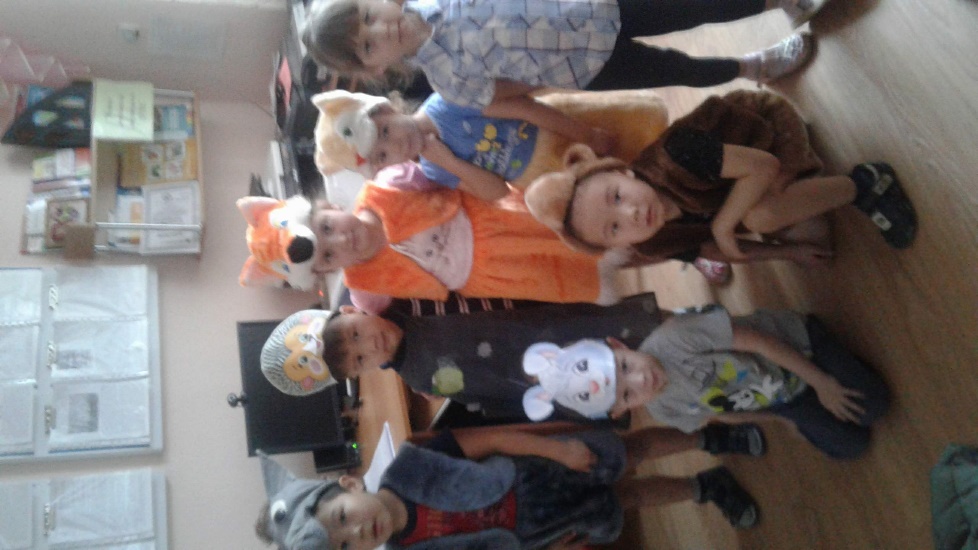 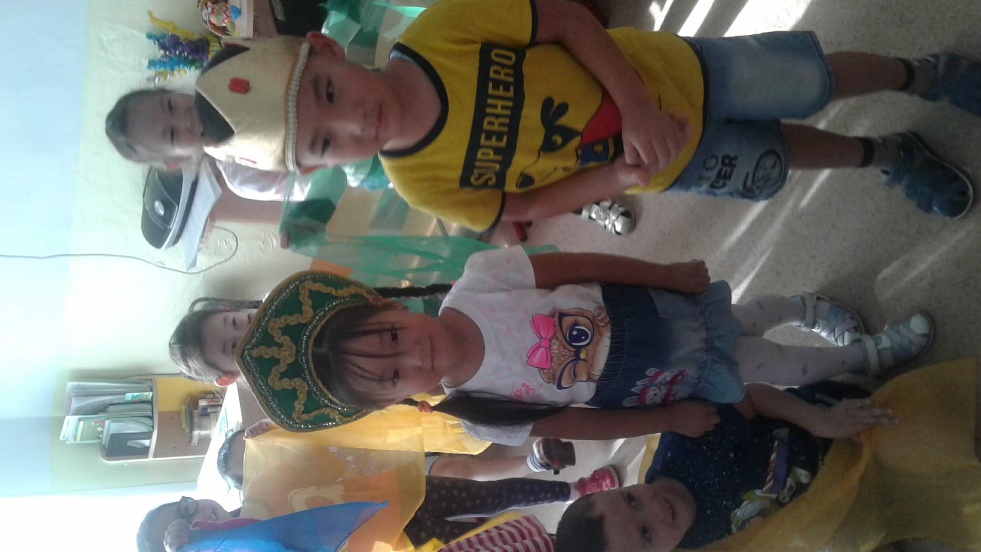 Составила: Е.Н. Гусаковавоспитательг. Улан-Удэ2019 г.Проект «Путешествие по сказкам» ПроблемаНеобходимость приобщения детей к чтению бесспорна. Книга совершенствует ум ребёнка, помогает овладеть речью, познавать окружающий мир. Для повышения интереса к книге, любви к чтению разработан проект «Путешествие в сказку», развивающий, устойчивый интерес к сказке. Образные, яркие выражения, сравнения, «сказочные» языковые средства, способствующие развитию выразительности речи, а также творчеству самих детей, повышают степень задейственности дошкольника в книжную культуру.Цель.- Развитие устойчивого интереса к сказке как к произведению искусства;- Раскрытие ценности совместного творчества детей;Задачи:1. Образовательные: учить развивать сюжет, использовать «сказочные» языковые средства; формировать творческое рассказывание; умение раскрывать тему, подчинять свою сказку определённой (основной) мысли.2. Развивающие: развивать традиции семейного чтения.3. Воспитательные: создавать атмосферу эмоционального комфорта, взаимопонимания и поддержки; прививать умение прийти на помощь в трудную минуту.Искусство – одно из мощных средств воспитания чувств, поэтому надо учить детей понимать и любить произведения литературы, живописи; научить понимать, что чрезвычайно важную роль играют и художественные средства, с помощью которых русский народ создает образ. В литературе – это выразительные средства языка, в изобразительном искусстве линии и краски. Каждый вид искусства уникален, но они тесно связаны между собой. Поэтому, когда мы знакомим ребенка с каким-либо видом творческой деятельности, это положительно влияет на освоение им другой, обогащает опыт, вызывает более глубокие чувства и эмоции. Одним из самых ярких творцов художественных образов, доступных пониманию детей является народное творчество. Напевность, ритмичность, лаконичность, выразительность, музыкальность стихов всегда находит отклик в душе, как взрослого, так и ребенка. Рано или поздно народное творчество становится другом каждому читающему человеку, и задача взрослых познакомить с ним ребенка как можно раньше и сделать его стихи, сказки, жизнь частью внутреннего мира растущего человека.Комплексная (познавательно-речевая, изобразительная, театрализованная).Этапы реализации проекта:Подготовительный этап.Составление плана совместной работы с детьми.Подбор материала и оборудования для занятий, бесед, сюжетно-ролевых игр с детьми.Основной этап.Мероприятия по работе с детьми:Чтение художественной литературы, просмотр мультфильмов и мультимедийных презентаций, беседы, занятия, рисование, лепка; изготовление сказочных персонажей из бросового и подручного материала, дидактические и сюжетно-ролевые игры.1. Чтение художественной литературы:Авторские сказки К. И. Чуковский «Телефон», «Федорино горе» и т. д.2. Чтение художественной литературы:Русские народные сказки «Петушок и бобовое зёрнышко»,«Лиса и козёл», «Хаврошечка», «Курочка ряба» и т. д3. Просмотр мультфильмов «Простоквашино», «Винни пух», «Чебурашка».4. Беседы и занятия: беседа по сказке «Гуси лебеди», «Два жадных медвежонка» - с помощью художественного произведения продолжать формировать навыки безопасного поведения в разных ситуациях;4. Дидактические игры «Сказочный мяч», «Слова-загадки», «Сказочные слова» «Вы попали в сказку», «Скажи по-другому».5 Рисование героев из сказки на выбор.Заключительный этап.1. Оформление выставки рисунков2. Драматизация сказки «Репка».3. Итоговое мероприятие с родителямиАнализ проектаДети с увлечением научились слушать сказки. Запоминают их содержание. Устойчивы навыки к пересказу содержания сказок. Понимают мораль сказки и поучительные моменты в ней. С увлечением и положительными эмоциями играют роли сказок и отдельные эпизоды из них. Умеют от имени героев сказки, вести диалог при использовании настольного театра. Знают наизусть русские народные сказки, такие как «Курочка Ряба», «Колобок», «Репка», «Волк и семеро козлят», «Пых» «Маша и медведь», «Гуси – лебеди». Научились рассуждать и делать выводы по прочитанному произведению. Дети любят рассматривать иллюстрации к любимым сказкам, что развивает эстетическое восприятие и творческие навыки. Желание нарисовать героев сказки. Родителям на родительском собрании предложено, больше читать детям дома сказок и обсуждать их содержание, задавая вопросы детям: о чём эта сказка? Кто главные герои? Какова мораль сказки? И т. д.